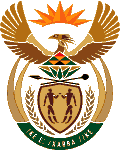 MINISTRY OF ENERGYREPUBLIC OF SOUTH AFRICAPRIVATE BAG x 96, PRETORIA, 0001, Tel (012) 406 7658PRIVATE BAG x 9111, CAPE TOWN, 8000 (021) 469 6412, Fax (021) 465 5980Enquiries: Malusi.ndlovu@energy.gov.za	Memorandum from the Parliamentary Office1390.	Ms D van der Walt (DA) to ask the Minister of Energy:Whether (a) her department and (b) all entities reporting to her are running development programmes for (i) small businesses and (ii) co-operatives; if not, why not; if so, in each case, (aa) what are the relevant details, (bb) what amount has been budgeted and (cc) how many jobs will be created through the specified development programmes in the 2016-17 financial year?	NW1538EReply:(a)_(i) Yes (aa)(bb).	The Integrated Energy Centres (IeCs) programme is a private public partnership where oil companies fund the infrastructure development to establish a retail service station in remote rural areas. Therefore, the Department does not allocate funding for IeCs. (cc).		In 2016/17 financial year a total number of 84 employment opportunities  composed of contract and permanent jobs will be created through IeCs. The jobs created both short term and some permanent for the operational phase. The short term /contract jobs are created during construction phase of the projects and permanent jobs are in the operational phase.Entities(b) (i) Yes(b) (ii) YesProvinceIeC SiteConstruction Permanent TotalLimpopoNgwaabe-1616MpumalangaBushbuckridge151025LimpopoMutale030205LimpopoThulamela030205MpumalangaTweefontein030508Eastern CapeQamata151025Total394584(aa)(bb)(cc)Under the REEEP programme, there is a project which is called the Switch Africa Green Project which is aimed at increasing awareness, uptake and successful implementation of Sustainable Consumption and Production (SCP) practices and sustainable energy opportunities for SMME's in the agriculture food value chains and waste sector in SA. The programme provides training and capacity building and runs until October 2017.EU budget. US$ 249,999.99 of which SoE portion is US$ 82,100.150 JobsUnder the Energy Efficiency programme, the project is the M&V incubation which is referred to as the CMVP Training and Company SAAS Accreditation Programme. The aim is to register a maximum of 15 SMMEs or businesses with the Energy Training Foundation to study in Certified Measurement and Verification for period of a week and they would then be expected to undertake examinations. The candidates who pass would be accredited with SANAS. Accredited service providers would conduct M&V with regards to 12L applications. The costs for accreditation will be incurred by SANEDI until 2020.R 690 000More than 10 SMME companies are likely to benefit.NECSA and its Subsidiaries has planned to spend 2% of net profit after tax (NPAT) on Supplier Development and 1% of NPAT on Enterprise Development.  The focus is on more than 51% Black (women and youth) owned companies that are EME’s (Turnover of less than R 10m) and QSE’s (turnover more than R 10m and less than R 50m).2% of NPAT for Supplier Development (R 2 158 069) and 1% of NPAT on Enterprise Development ( R 1 079 034)20 New Jobs(aa)(bb)(cc)SOLTRAIN Phase IIA programme that implements solar water heater installation training and systems testing.Collaborative project with GIZ to develop SARETEC training centreApproximately €150 000R695 00040 JobsThe programme creates skills for jobs and should skill up to 100 people in different spheres during the year.The Working for Energy Programme is intended to create skills and temporary jobs primarily among youth, women and people with disabilities. Based on expected mass roll out, the programme is able to create cooperatives and SMME’s that are able to implement, expand, operate and maintain these systems especially in biomass to energy arena. While the programme will create a limited number of jobs, it is not possible to create sustainable SMME’s or cooperatives since it is unfunded for the current Medium Term Expenditure Framework (MTEF).0 0 